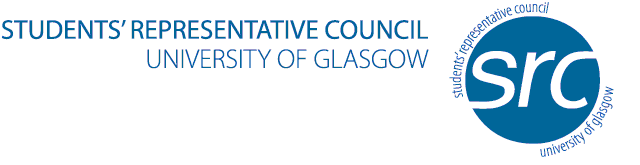 Applications must be clearly written in black ink or typedPost applied for:   Part Time Support Services AdministratorsPERSONAL DETAILSFamily Name	Initials	Term time address:	Postcode:	If you can be contacted during the day by phone, please give the number:	Email address	I am available to work weekdays from 13th September to 31st December for a minimum of 7.5 hours per week      YES/NO  (University class timetable needs will be accommodated)Have you ever been convicted of a criminal offence, other than a spent conviction under the Rehabilitation of Offenders Act 1974?  If YES, please give details     YES/NOQUALIFICATIONS(Academic and/or Professional) or courses presently being studiedOTHER EDUCATIONTraining – include any short course you have undertaken, e.g. Night school, First Aid, Company Training Courses.EMPLOYMENT HISTORYPlease give details of past and present work.  This can be paid work, or  voluntary workPlease state current salary	£	REFERENCESPlease give the name and address of two people to whom requests for references can be made.  If you are at present employed or have been employed, please include details of present/last employer.Name:		Name:	Email Address:		Email Address:	Tel No: 		Tel No:	Please tick box if you do not wish referees to be approached without prior permission.ASSISTANCE FOR PEOPLE WITH DISABILITIESIf you have a disability, are there any arrangements that we can make for you if you are called for interview?Please give details below.GENERAL INFORMATIONHow soon after an offer of a job, would you be able to start?	Where did you see/hear about this post?	DECLARATIONI confirm that to the best of my knowledge the information I have provided in this application is correct.Signed: 	 Date:	Submit your application by 4pm on 2nd September via our online portal or hand in to GUSRC Welcome Point, University of Glasgow, McIntyre Building, University Avenue,Glasgow, G12 8QQOr email your application to: enquiries@src.gla.ac.uk Interviews will be held via zoom on the 8th & 9th September SubjectLevelUniversity/InstitutionYear Completed/expected to completeLength of CourseDetailsFromToName of employer, job title and dutiesReason for leaving and salary on leavingGUSRC wishes to compare your experience, skills and knowledge with its requirements.  You should try to demonstrate, both in the application form and at the interview, if called, that you can satisfy the requirements of the job description and the person specification.This section gives you an opportunity to elaborate on answers already provided and supply additional information in support of your application.  It will not be sufficient to duplicate what the person specification says.  You should be able to demonstrate that you have the required skills, experience or qualities sought by reference to your academic, personal or professional life. 1.Experience and Knowledge2.Skills